ประวัติเป็นมาของภูมิปัญญาท้องถิ่น                                     วงดนตรีไทยเยาวชนตำบลทรายขาว (วงทนกนก) 		ปู่เอิน  ทองบุญเอียด เป็นผู้มีความคิดริเริ่มในจัดตั้งวงดนตรีไทย ตำบลทรายขาวเพื่อให้เยาวชนในตำบลทรายขาวมาฝึกเรียนดนตรีไทยโดยใช้เวลาว่างให้เกิดประโยชน์ และห่างไกลสิ่งอบายมุขทั้งหลาย โดยผู้สอนนั้นท่านได้เชิญอาจารย์มนัส โกศลกาญจน์ อาจารย์สอนดนตรีไทยมาช่วยสอนตั้งแต่ปี พ.ศ.๒๕๓๙ โดยสอนดนตรีประเภทเครื่องสายมีดังนี้ ระนาดเอก,ขิม,ซอด้วงซออู้,ขลุ่ย,ฉิ่ง,กลองซึ่งมีผู้เรียน ได้แก่ นู๋แนน เรียนระนาดเอก นู๋จริง เรียนซออู้ นู๋แจ็ก เรียนซอด้วง นู๋เกมส์ เรียนซอด้วง นู๋เบียร์ เรียนขิม นู๋อัน เรียนซออู้ นู๋บิว เรียนซออู้    นู๋ไผ่ เรียนขลุ่ย นายเกรียง เรียนกลอง นายแจ็ก เรียนกลอง เมื่อฝึกเรียนจนชำนาญแล้วก็ได้รับเชิญไปเล่นตามงานต่างๆ เช่น งานมงคล งานศพ เล่นทั้งในจังหวัดปัตตานี จังหวัดยะลา และที่ไกลที่สุดคือจังหวัดตรัง จนมาถึงต้นปี พ.ศ.๒๕๕๐ ปู่เอินได้ตั้งชื่อให้กับวงดนตรีไทยคณะนี้ว่า “ทนากนก” ซึ่งเป็นชื่อจริงของหัวหน้าและรองหัวหน้าวงดนตรีไทยมารวมกันโดยไม่มีความหมาย ต่อมาได้รับการสนับสนุนเครื่องดนตรีไทยจากมูลนิธิเพื่อชีวิตสดใสจากองค์ฟ้าหญิงอุบลรัตน์ฯนับเป็นความภาคภูมิใจของวงทนากนกเป็นอย่างสูง เมื่อเข้าโครงการก็ได้ตั้งชื่อใหม่ว่า “กลุ่มเยาวชนดนตรีไทยตำบลทายขาว (วงทนากนก)” จนเป็นที่ยอมรับและชื่นชมของประชาชนในตำบลทรายขาว และประชาชนทั่วไปมาถึงปัจจุบัน     	เมื่อวันที่ ๒๒ ธันวาคม ๒๕๕๑ ปู่เอิน ทองบูญเอียด ได้เสียชีวิตลงด้วยโรคภัยไข้เจ็บสร้างความเสียใจให้กับกลุ่มเยาวชนดนตรีไทยตำบลทรายขาว (วงทนากนก) เป็นอย่างยิ่ง ซึ่งปู่เคยบอกหลานว่าต่อไม่มีชีวิตไปถ้าปู่ไม่มีชีวิตอยู่แล้วลูกต้องดูแลรักษาวงทนากนกต่อไปนะลูก อย่าให้สูญหายไป เมื่อหลานรับปากจะดูแลเป็นอย่างดี ปู่จึงนอนหลับสบายซึ่งหลานคนนี้  คือ นู๋แนน มือระนาดเอก ที่เป็นผู้สืบทอด โดยการเปิดสอนดนตรีไทยต่อไป สถานที่เปิดสอน บ้านเลขที่ ๒ หมู่ ๕ ตำบลทรายขาว  อำเภอโคโพธิ์  จังหวัดปัตตานี 	 	พิธีกรรมก่อนที่จะทำการแสดงดนตรีไทย ต้องให้เจ้าภาพ นำหมากพลู ธูปเทียน เงิน ๑๒ บาท  แล้วมีน้ำ 1 แก้ว ของทุกอย่างใช้ในการไหว้ครูจะทำการไหว้ครู โดยการให้หัวหน้าคณะกล่าวบทไหว้ครูโอมจักสุ ทะลุบาดาล โอมนางธรณีสาร  มากันสะเดียดจังไร โอมศิษมหาศิษ โอมชัยมหาชัย โอมศิษมหากัน               สะเดียดจังไร โอมชัยมหาเสมา กันหน้ากันหลัง กันซ้ายกันขวา กันหู กันตา กันสะเดียดจังไร ให้วินาศ นะโมพุทธายะโอมพุทธรัต  กำจัดออกไปธัมโมธัมมัต  กำจัดออกไปโอตพุทธโธสิงฆัต  กำจัดออกไปสะเดียจจังไรอย่าเข้ามาใกล้ตัวพวกเราทั้งหมดนี้เป็นการไหว้ครูที่สืบทอดมาตั้งแต่บรรพบุรุษประวัติครูภูมิปัญญาท้องถิ่น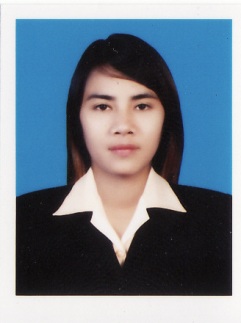          ประวัติส่วนตัว	ชื่อ นางสาวมัทนา   นามสกุล   ทองบูญเอียดเชื่อชาติ ไทย            สัญชาติ ไทยหมายเลขบัตรประชาชน  ๑   ๙๔๙๙0  00๓ ๔  ๙๗   0วัน เดือน ปีเกิด๒๘ กุมภาพันธ์ ๒๕0๖  อายุ ๒๖ ปีภูมิลำเนา (บ้านเกิด) ตำบลทรายขาว อำเภอโคกโพธิ์ที่อยู่สามารถติดต่อได้ บ้านเลขที่ ๒  ม.๕  ตำบลทรายขาว  อำเภอโคกโพธิ์  จังหวัดปัตตานีรหัสไปรษณีย์ ๙๔๑๒0โทรศัพท์ –โทรศัพท์มือถือ  0๘๙- ๒๙๙๗๕0๒วุฒิการศึกษา  /  ระดับการศึกษา  ปริญญาตรีประวัติการถ่ายทอด-ได้ถ่ายทอดให้กับเด็กและเยาวชน ในตำบลทรายขาววัสดุ/อุปกรณ์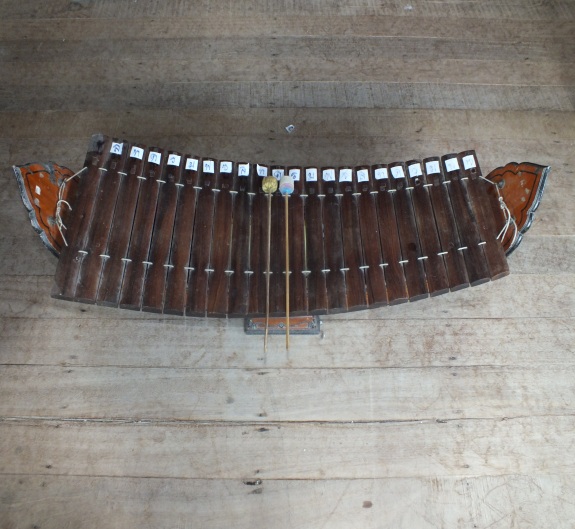 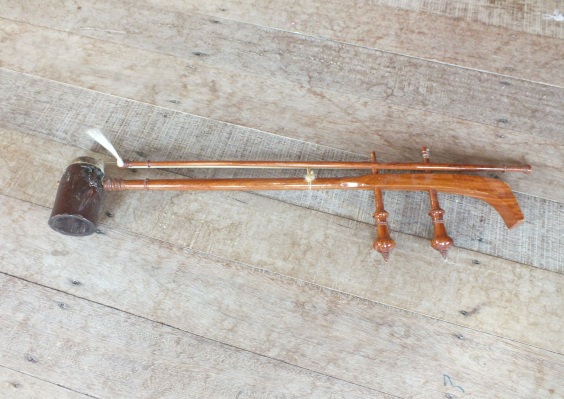 ระนาด	ซอดวง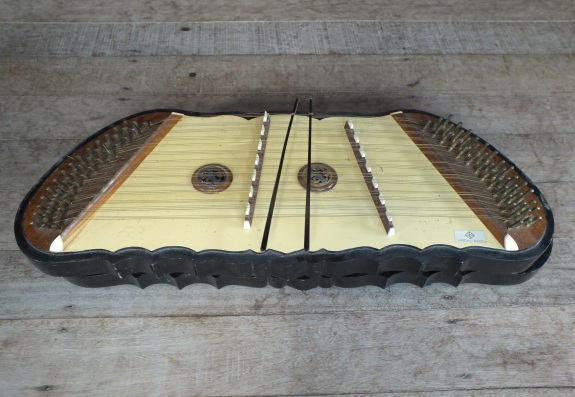 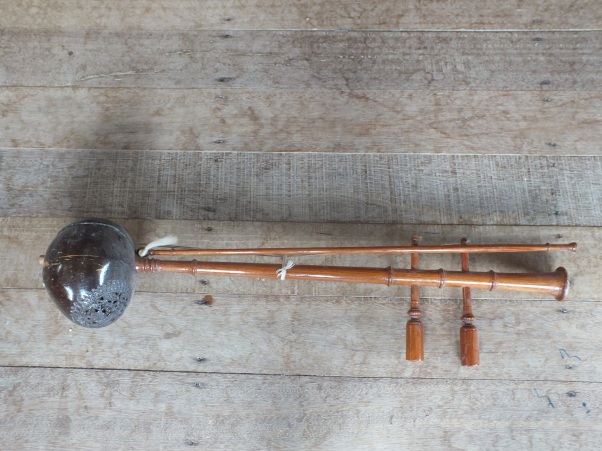    ขิม	ซออู้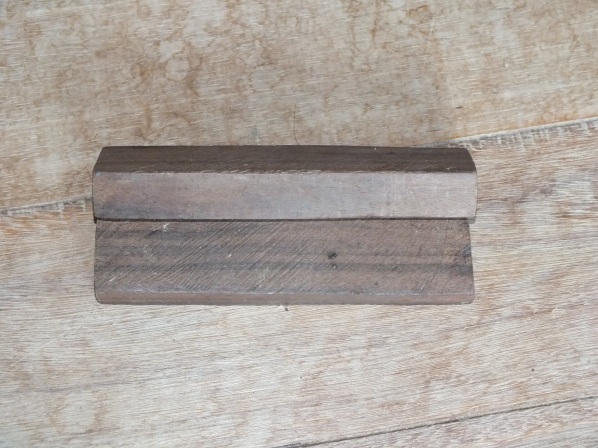 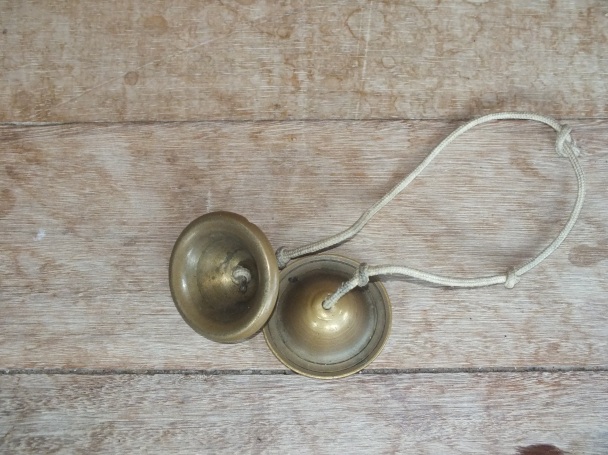 กลับ                                                                                                ฉิง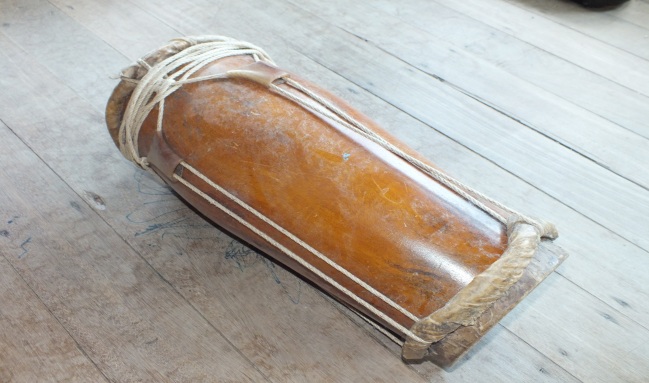 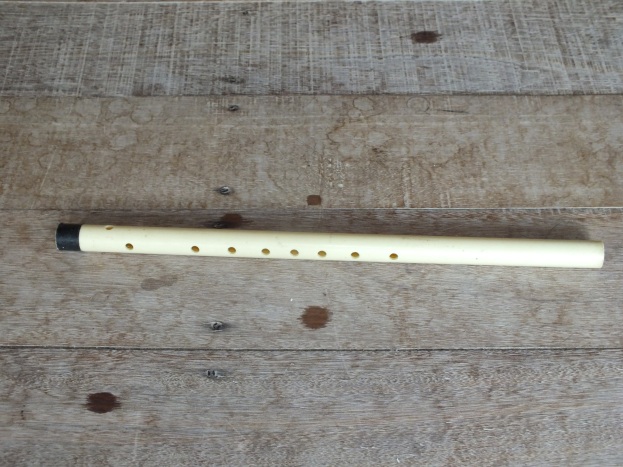 กลอง	ขลุ่ยกระบวนการและวิธีการ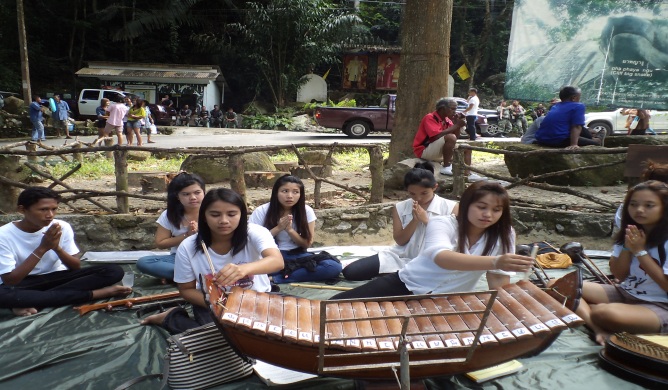 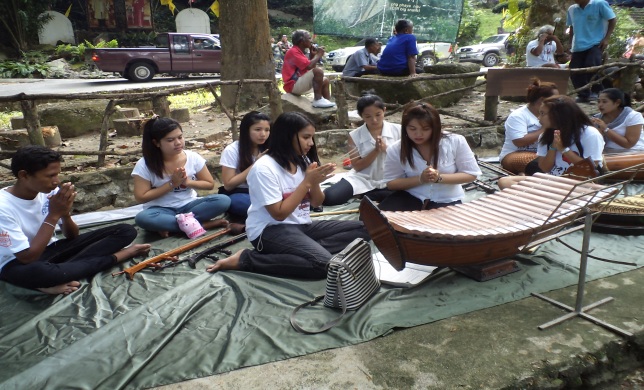 แ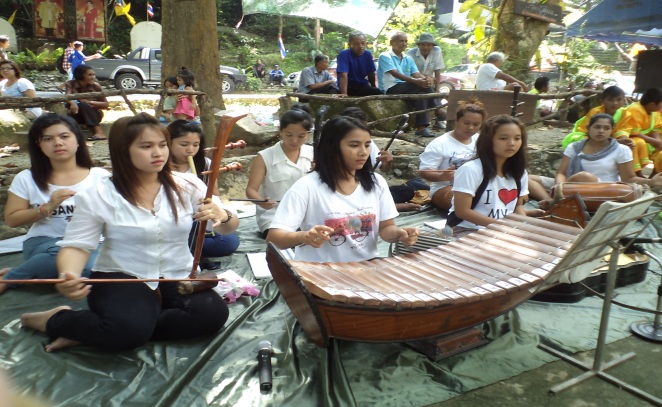 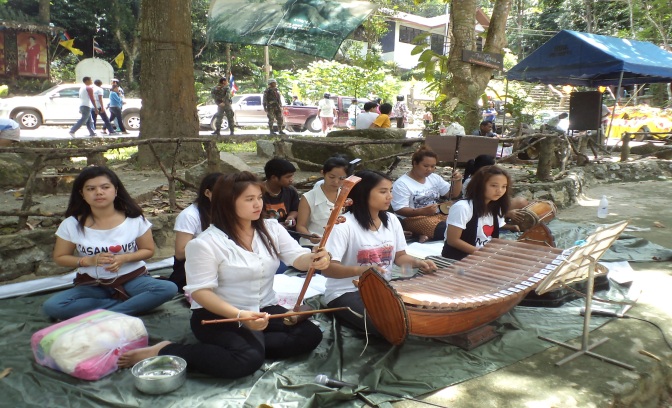 การต่อยอดเพื่อให้เกิดรายได้ของครูภูมิปัญญาท้องถิ่น1.ได้ถ่ายทอดให้กับเด็กและเยาวชน ในตำบลทรายขาว2.จัดตั้งวงดนตรีเพื่อรับการแสดงงานต่างๆ